1  适用范围CQB9aL-40剩余电流动作断路器适用于交流50Hz或60Hz,额定电压单极两线230V，额定电流至40A的线路中，当人身触电或电网泄漏电流超过规定值时，剩余电流动作断路器能在极短的时间内迅速切断故障电源，保护人身及用电设备的安全。剩余电流动作断路器具有过载和短路保护功能，可用来保护线路或电动机过载和短路，亦可在正常情况下作为线路的不频繁转换启动只用。 产品符合GB16917.1和IEC61009-1标准。2  型号及含义CQ  B  9a  L - 40                      壳架等级额定电流(A)                      漏电派生代号                      设计代号                      小型断路器                      企业代号3  主要参数及技术性能4  正常工作条件和安装条件4.1  周围空气温度周围空气温度-5℃~40℃，24h内平均不超过35℃。4.2  海拔安装地点的海拔不超过2000m。4.3  大气条件安装地点的空气相对湿度在最高温度 40℃ 时不超过50%，在最湿月的月平均最低温度不超过25℃，相对湿度不超过90%。4.4  安装型式采用标准导轨安装。4.5  安装条件安装场所的外磁场任何方向均不应超过地磁场的5倍；漏电断路器一般应垂直安装， 手柄向上为接通电源位置，安装处应无显著冲击和振动。4.6  接线方式用螺钉压紧接线。5  外形及安装尺寸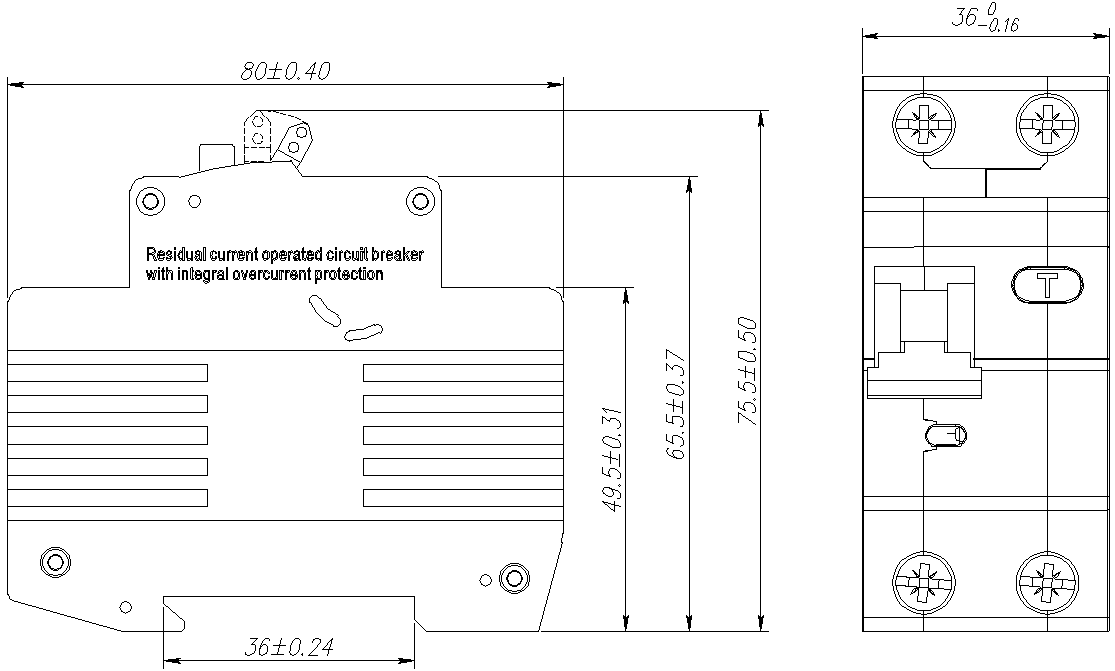 技术参数项目                         参数值技术参数项目                         参数值额定电压(V)AC230V额定电流(A)6A，10A，16A，20A，25A，32A，40A额定剩余动作电流(A)30mA，100mA，300mA极数1P+N额定短路分断能力lcu(A)B型、C型：6kA(10A-40A) 剩余电流动作分断时间0.1s额定剩余接通和分断能力l m(A)2000A瞬时脱扣类型B型、C型机械电气寿命(次)4000次连接导线(mm2)2mm²：6A~16、2.5mm²：20~25、4mm²：32~40污染等级2级防护等级IP20安装类别Ⅱ、Ⅲ级